Supplementary Table S1 Characteristics of patients in the PSM datasetContinued Supplementary Table S1Note: Differences between variables were calculated using the chi-square test. ADC, adenocarcinoma; BP, bisphosphonate; ZOL, zoledronic acid.Supplementary Table S2 Characteristics of patients between regular and irregular BP treatment groupsContinued Supplementary Table S2Note: Differences between variables were calculated using the Wilcoxon test or chi-square test. IQR, interquartile range; ADC, adenocarcinoma; SCC, squamous cell carcinoma; SCLC, small cell lung cancer; BP, bisphosphonate; ZOL, zoledronic acid.Figure legends  Supplementary Figure S1 AE-free survivals of patients with two BP treatment patterns in different subtypes. The comparison was performed by the log-rank test. OS, overall survival; BP, bisphosphonate; AE, adverse event.Supplementary Figure S2 The Kaplan-Meier curves for SRE-free survivals of patients with regular and irregular therapy modes stratified by different OS and infusion times. Statistical analysis was performed using the log-rank test. OS, overall survival; BP, bisphosphonate; SRE, skeletal-related event.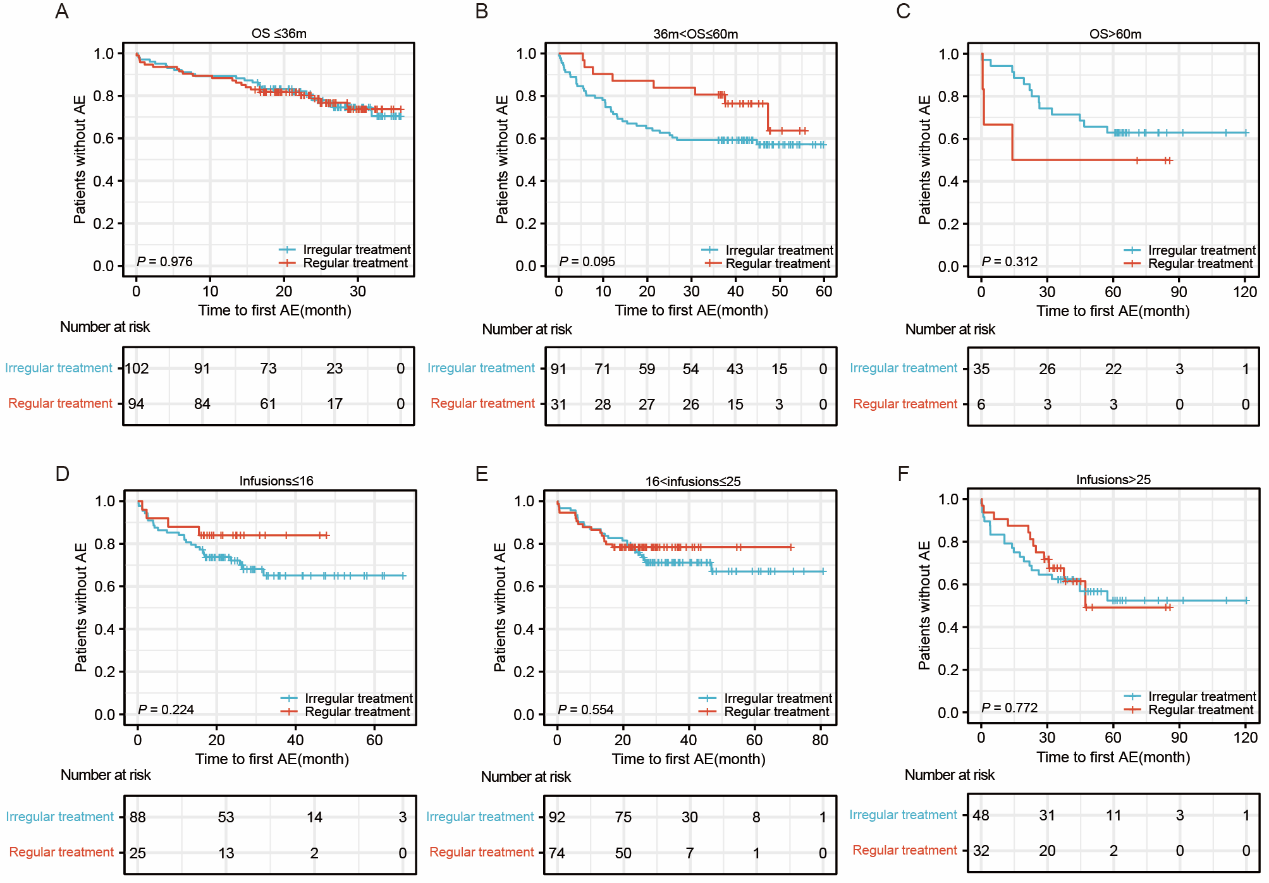 Supplementary Figure S1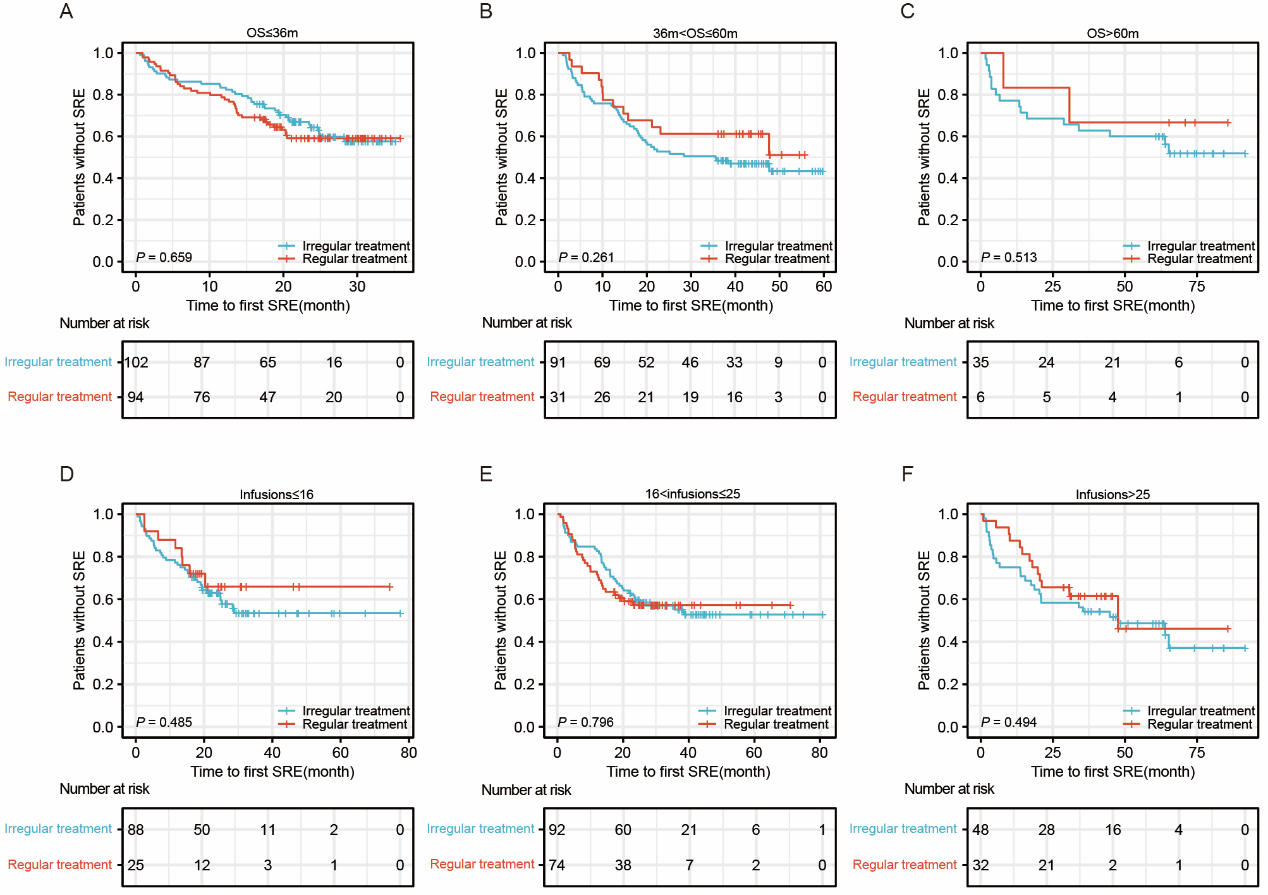 Supplementary Figure S2CharacteristicPatient Cohort (N = 256)BP ≤ 24m (N = 128)BP > 24m (N = 128)pAge, n (%)0.418≤ 65 years176(68.8)91(71.1)85(66.4)> 65 years80(31.3)37(28.9)43(33.6)Gender, n (%)0.375Female149(58.2)71(55.5)78(60.9)Male107(41.8)57(44.5)50(39.1)Family history, n (%)0.450No224(87.5)110(85.9)114(89.1)Yes32(12.5)18(14.1)14(10.9)Smoker, n (%)0.877No203(79.3)102(79.7)101(78.9)Yes53(20.7)26(20.3)27(21.1)T stage, n (%)0.797T1/T2158(61.7)78(60.9)80(62.5)T3/T498(38.3)50(39.1)48(37.5)N stage, n (%)0.389N061(23.8)27(21.1)34(26.6)N121(8.2)8(6.3)13(10.2)N2113(44.1)59(46.1)54(42.2)N361(23.8)34(26.6)27(21.1)CharacteristicPatient Cohort (N = 256)BP ≤ 24m (N = 128)BP > 24m (N = 128)pOther visceral metastases, n (%)0.705No145(56.6)71(55.5)74(57.8)Yes111(43.3)57(44.5)54(42.2)Histological type, n (%)0.698ADC226(88.3)114(89.1)112(87.5)Other types30(11.7)14(10.9)16(12.5)Treatment line, n (%)0.452First-line202(78.9)105(82.0)97(75.8)Second-line41(16.0)17(13.3)24(18.8)Third-line and above13(5.1)6(4.7)7(5.5)BP treatment pattern, n (%)0.489Regular treatment73(28.5)39(30.5)34(26.6)Irregular treatment183(71.5)89(69.5)94(73.4)Type of BP, n (%)1.000ZOL130(50.8)65(50.8)65(50.8)Others126(49.2)63(49.2)63(49.2)CharacteristicPatient Cohort (N = 359)Regular treatment (N = 131)Irregular treatment (N = 228)pAge, median years (IQR)61.0(55.0-67.0)61.0(54.3-66.8)61.0(55.0-67.0)0.647Age, n (%)0.751≤ 65 years253(70.5)91(69.5)162(71.1)> 65 years106(29.5)40(30.5)66(28.9)Gender, n (%)0.970Female206(57.4)75(57.3)131(57.5)Male153(42.6)56(42.7)97(42.5)Family history, n (%)0.307No315(87.7)118(90.1)197(86.4)Yes44(12.3)13(9.9)31(13.6)Smoker, n (%)0.687No289(80.5)104(79.4)185(81.1)Yes70(19.5)27(20.6)43(18.9)T stage, n (%)0.774T1/T2220(61.3)79(60.3)141(61.8)T3/T4139(38.7)52(39.7)87(38.2)N stage, n (%)0.841N088(24.5)31(23.7)57(25.0)N124(6.7)7(5.3)17(7.5)N2154(42.9)59(45.0)95(41.7)N393(25.9)34(26.0)59(25.9)CharacteristicPatient Cohort (N = 359)Regular treatment (N = 131)Irregular treatment (N = 228)pOther visceral metastases, n (%)0.987No203(56.6)74(56.5)129(56.6)Yes156(43.5)57(43.5)99(43.4)Histological type, n (%)0.258ADC318(88.6)118(90.1)200(87.7)SCC13(3.6)2(1.5)11(4.8)SCLC14(3.9)4(3.1)10(4.4)Other types14(3.9)7(5.3)7(3.1)Treatment line, n (%)0.376First-line289(80.5)104(79.4)185(81.1)Second-line55(15.3)19(14.5)36(15.8)Third-line and above15(4.2)8(6.1)7(3.1)BP treatment duration, n (%)<0.001BP ≤ 24m187(52.1)97(74.0)90(39.5)BP > 24m172(47.9)34(26.0)138(60.5)Type of BP, n (%)0.007ZOL179(49.9)53(40.5)126(55.3)Others180(50.1)78(59.5)102(44.7)